WALT:  To solve comparison, sum and difference problems using information presented in a line graphWILF:Find the data from the question on either the X axis or Y axis.Draw a line using a ruler from the data to the lineDraw from the line to either the X or the Y (depending on step one)Record your answerWatch this video to explain line graphshttps://www.youtube.com/watch?v=n2YkbdNORp8When you have finished your learning, have a go at making your own https://mathsframe.co.uk/en/resources/resource/111/itp-line-graphSend a picture to missemery@newvillage.doncaster.sch.ukReminder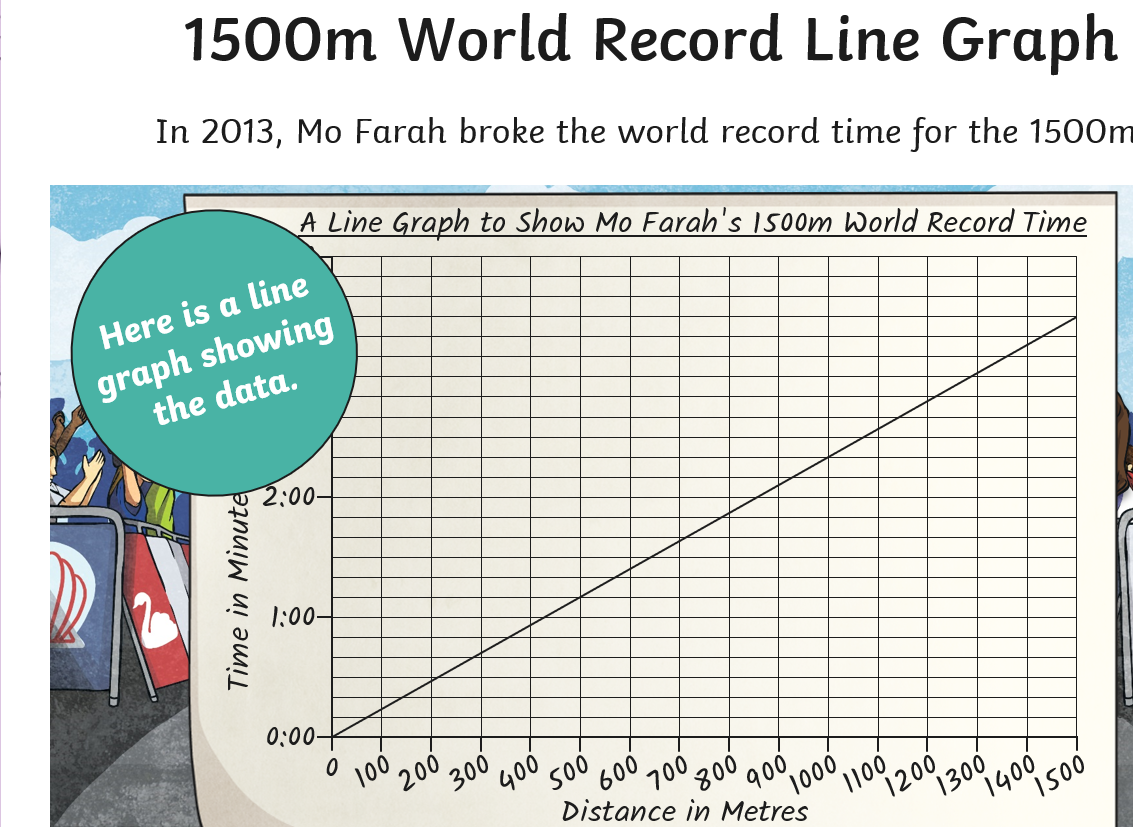 The X axis goes acrossThe Y axis goes up Start on the X axis, draw a line to where it meets the Y axis.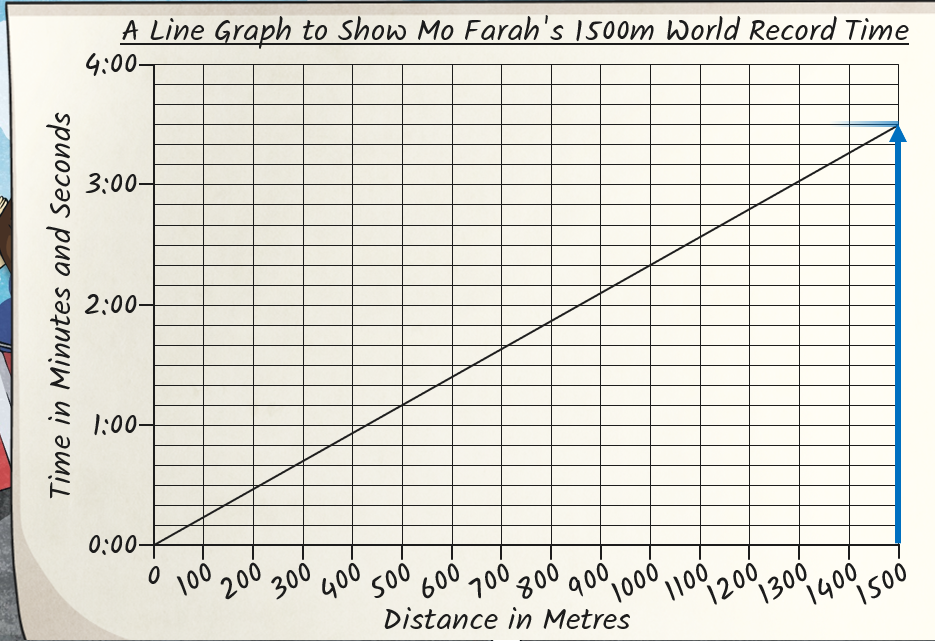 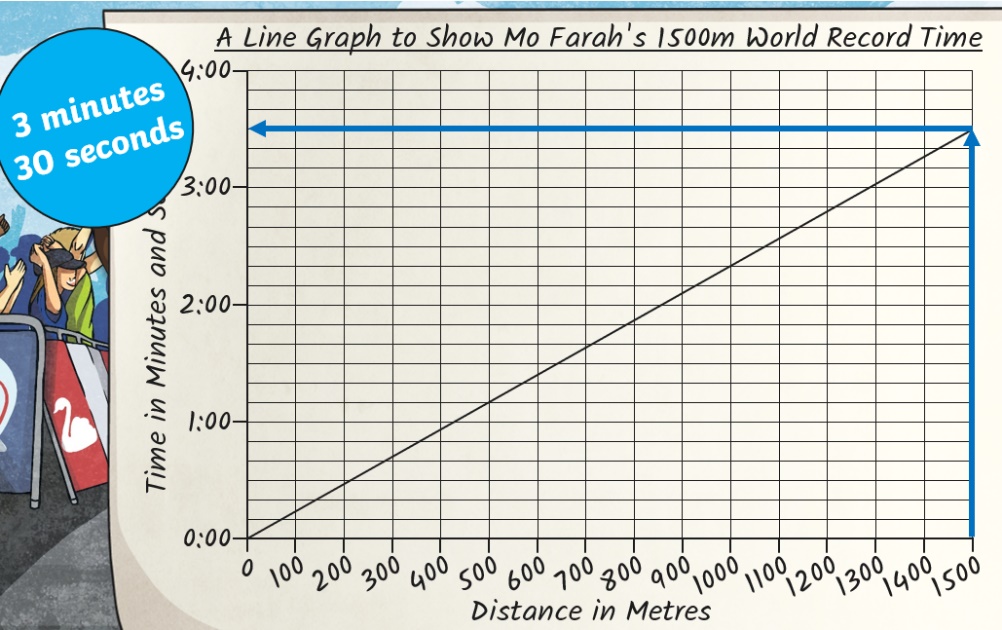     2.Draw across to the Y axisPractiseQuestion
Step one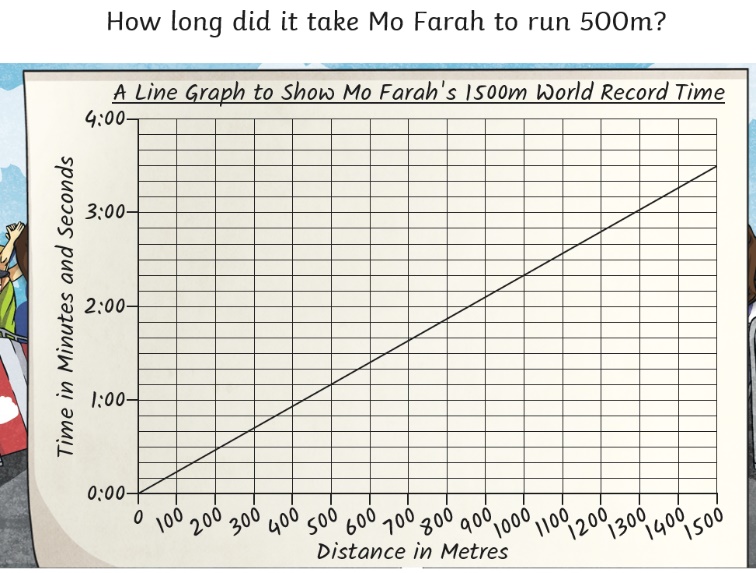 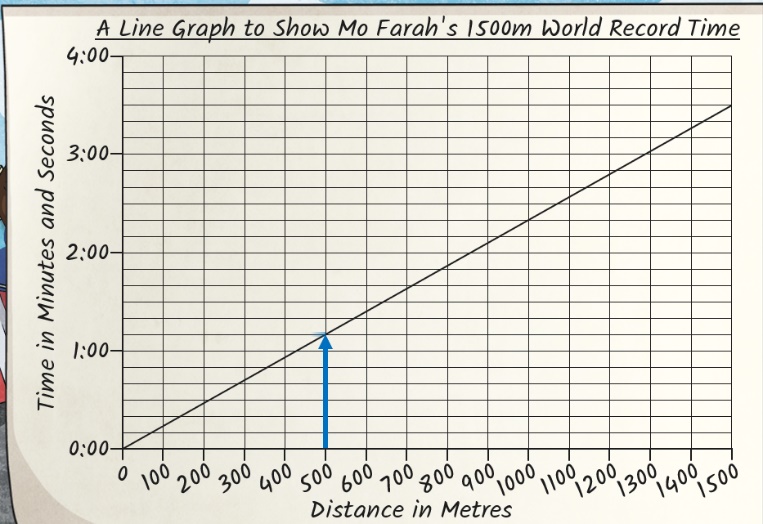 Step two 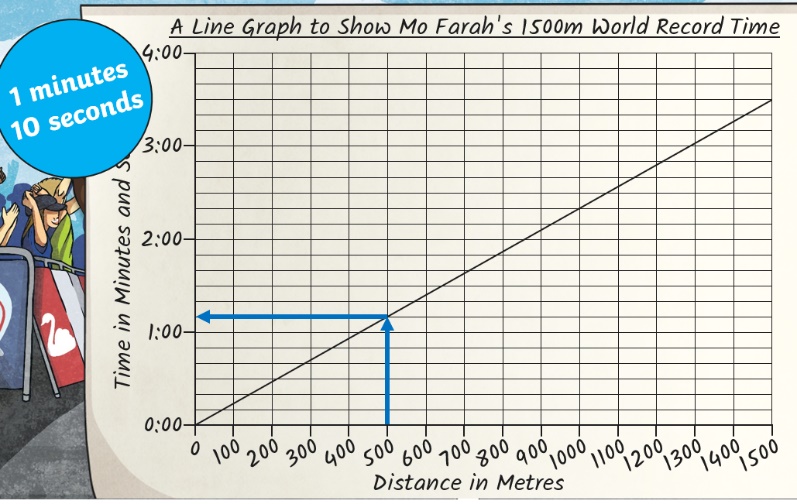 Activity one- Use the graph to match the questions to their answers 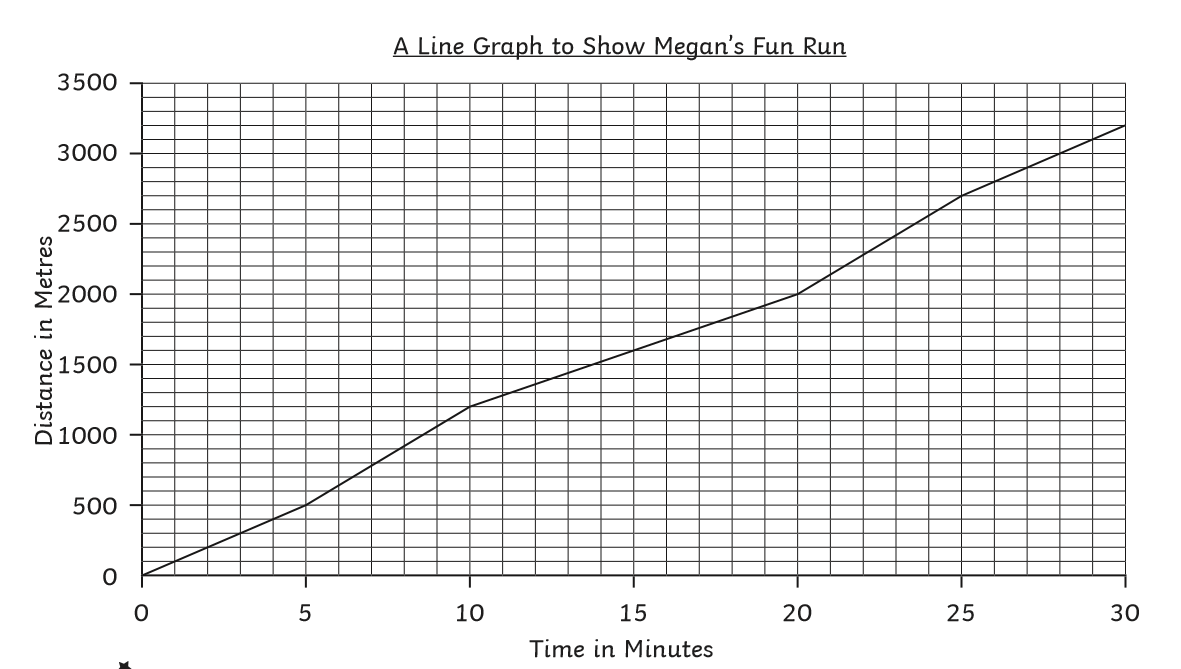 #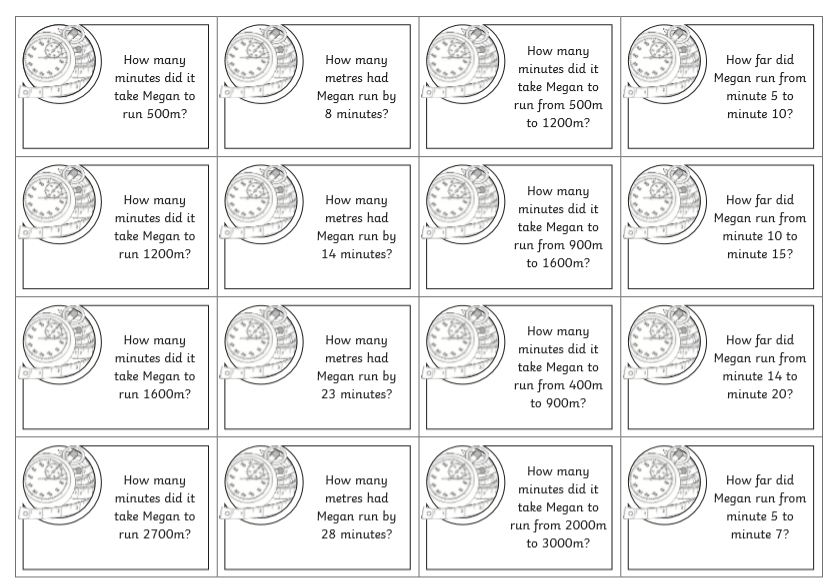 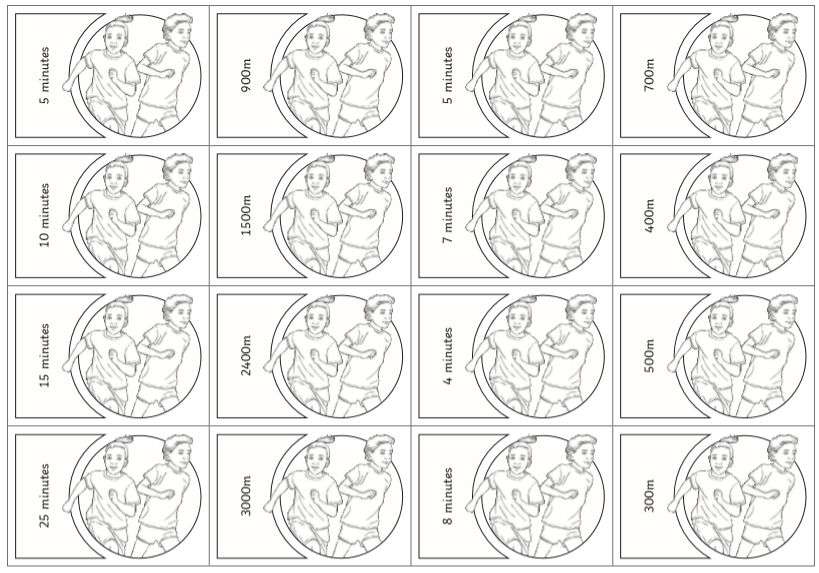 Challenge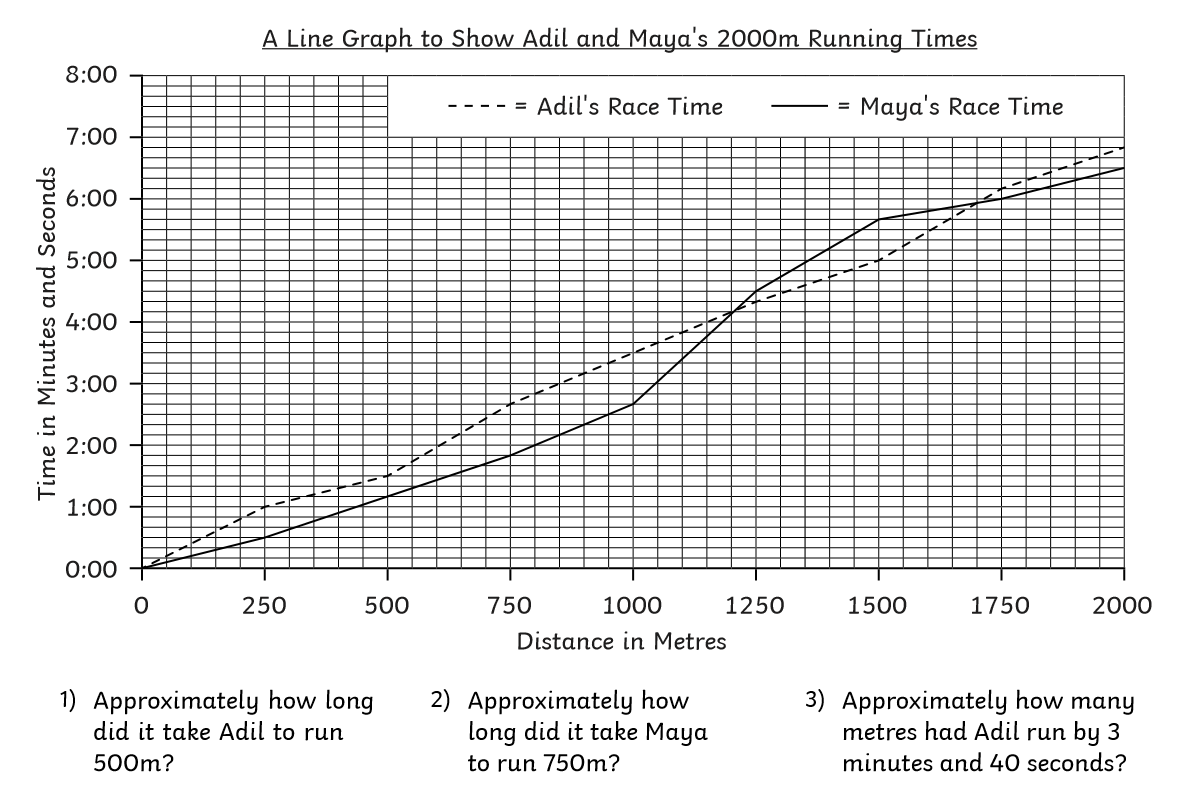 